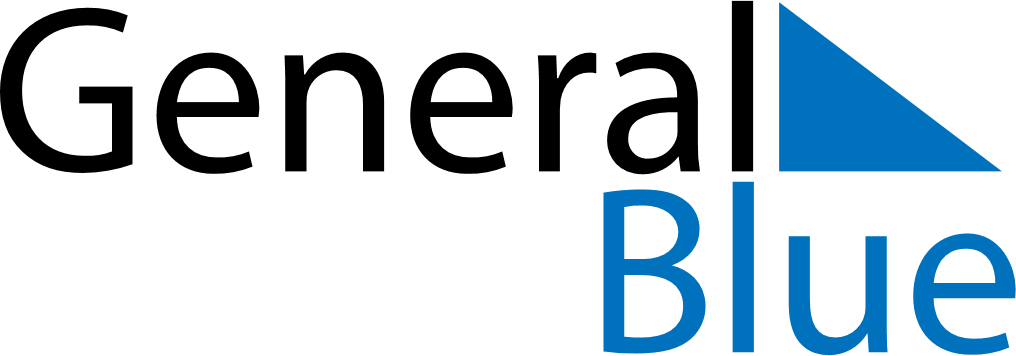 2020 - Q3Paraguay 2020 - Q3Paraguay 2020 - Q3Paraguay 2020 - Q3Paraguay 2020 - Q3Paraguay 2020 - Q3Paraguay JulySUNMONTUEWEDTHUFRISATJuly1234July567891011July12131415161718July19202122232425July262728293031JulyAugustSUNMONTUEWEDTHUFRISATAugust1August2345678August9101112131415August16171819202122August23242526272829August3031SeptemberSUNMONTUEWEDTHUFRISATSeptember12345September6789101112September13141516171819September20212223242526September27282930SeptemberAug 15: AssumptionSep 29: Boqueron Battle Victory Day